Topic: Let’s celebrate!Our topic this term is Let’s celebrate!In school we are celebrating the following events and festivals:At home the children can explore these events through role play, reading and recreating a linked item by painting, drawing or model making.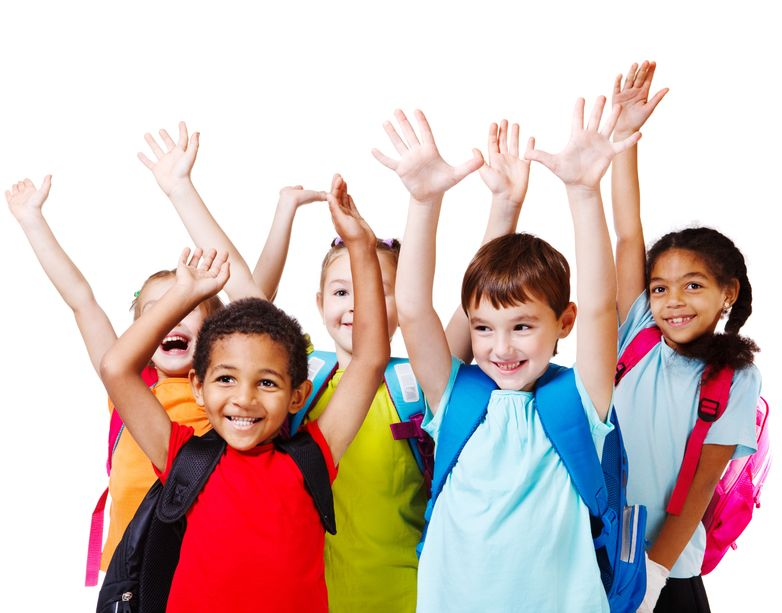 5.11.20Bonfire nighthttps://www.bbc.co.uk/cbeebies/radio/my-cbeebies-special-day-fireworks13.11.20Children in Needhttps://www.bbcchildreninneed.co.uk/schools/primary-school/14.11.20Diwalihttps://www.bbc.co.uk/cbeebies/watch/lets-celebrate-diwali16.11.20Nursery Rhyme weekhttps://www.worldnurseryrhymeweek.com/free-nursery-rhyme-videos/16.11.20Odd sock day – Anti bullyinghttps://www.anti-bullyingalliance.org.uk/anti-bullying-week/odd-socks-day/andy-and-odd-socks1.12.20First day of adventhttps://www.earlyyearsresources.co.uk/blog/2015/11/learn-about-advent-and-creative-ideas-for-filling-advent-calendars/Throughout DecemberChristmas including the nativity storyhttps://vimeo.com/148380392https://www.bbc.co.uk/cbeebies/watch/lets-celebrate-christmas